Изолирующее муфтовое соединениеУстановка изолирующих соединений защищает электронные части газовых приборов и счетчиков от выхода из строя в результате воздействия электрического тока. 
ИМС защищают от попадания электрического тока на газовую магистраль, 
в результате неисправностей электрической части газовых приборов.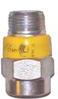 НаименованиеДуЦена (руб.)ИМС 15-0,63 в/н15185.00ИМС 20-0,63 в/н20200.00ИМС 25-0,63 в/н25270.00